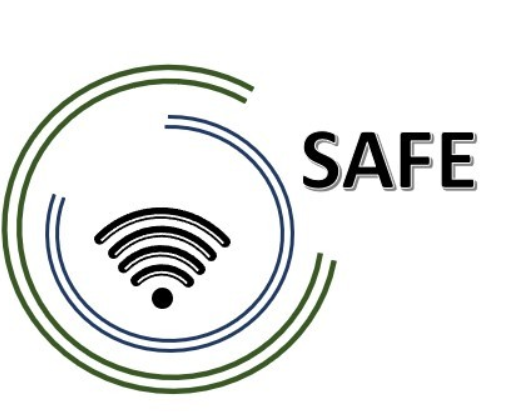 SAFEStreaming Approaches for EuropeReference Number:
2020-1-DE03-KA226-SCH-093590Aktenzeichen der NA:
VG-226-IN-NW-20-24-093590O1- A3 Desktop Research: Acceptance of Streaming
May 2021University of PaderbornJennifer SchneiderProject Title: 			Streaming Approaches for Europe Acronym: 			SAFEReference number: 	 	2020-1-DE03-KA226-SCH-093590Aktenzeichen der NA:            VG-226-IN-NW-20-24-093590Project partners: 			P0 – UPB – University Paderborn, DE (Coordinator)P1 – IK – Ingenious Knowlegde, DE (Partner)P2 – CEIP – CEIP Tomás Romojaro, ES (Partner)P3 – ZEBRA – KURZY ZEBRA s.r.o., CZ (Partner)Acceptance of Streaming – A desktop researchAcceptance of Streaming in partner countries What streaming approaches are popular in your home country? Opportunities and Benefits of streaming approaches in learning and teaching environmentsWhat are opportunities of streaming approaches for learning and teaching?Challenges and risks of streaming approaches in learning and teaching environmentsWhat are challenges of streaming approaches for learning and teaching?Teaching competences for streaming approaches What competences has to be focused and supported by teacher education? Which competences are critical success factor for successful conclusion? 